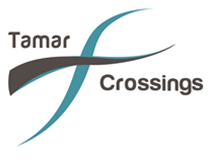 ADVERTISING ABOARD TORPOINT FERRIES NEW CUSTOMER FORMBusiness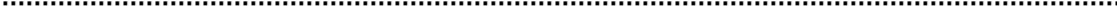 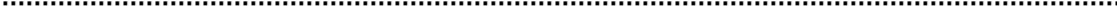 Name: Business Address: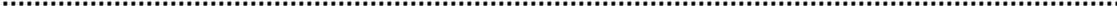 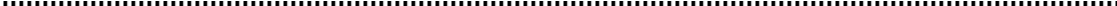 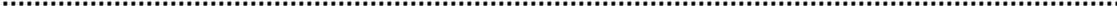 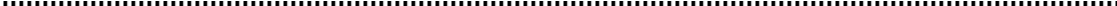 Business Telephone Number: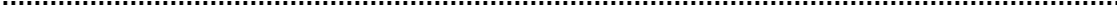 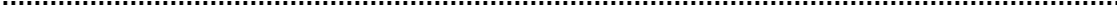 Contact Name: Email Address:Advertising spaces required:	(Maximum 2)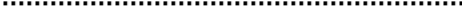 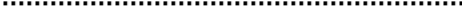 Signature: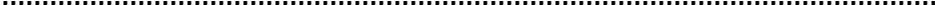 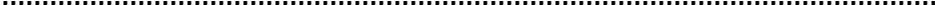 Date: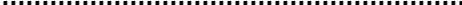 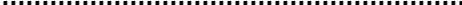 INTERNAL USE ONLY INTERNAL USE ONLY Date Invoice issued:Date Payment Received:Date Boards Received:Date Boards Erected: